CubaHavanaGuantanamoSanta ClaraBy: Steven CarrollHavana is the largest city in Cuba it has a population of 2,140,000. It is also Cubes Capital city. Havana is the place to go because of the exotic culture there that you will only find in the heart of Cuba.Guantanamo is Cubes fourth largest city in Cuba. It is mostly know for the famous Guantanamo prison. Guantanamo is an awesome place because the prison there is quiet cool and it’s a once in a life time experience to see it.Santa Clara is Cubes fifth largest city with a population of 251,800. Santa Clara is a great tourist spot because it has beautiful beaches and nice relaxing areas for lots of peaceful relaxation.1.Mi país se llama Cuba2.Est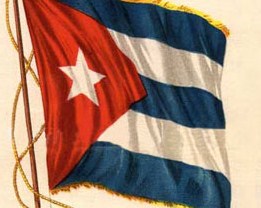 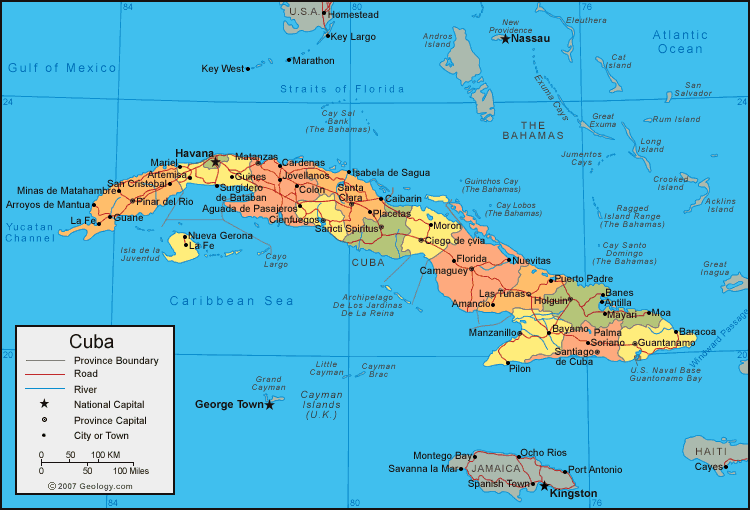 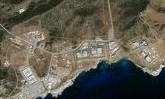 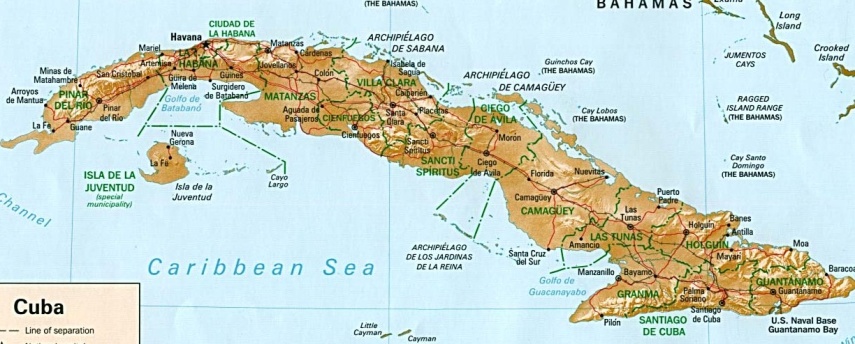 